附件1报名流程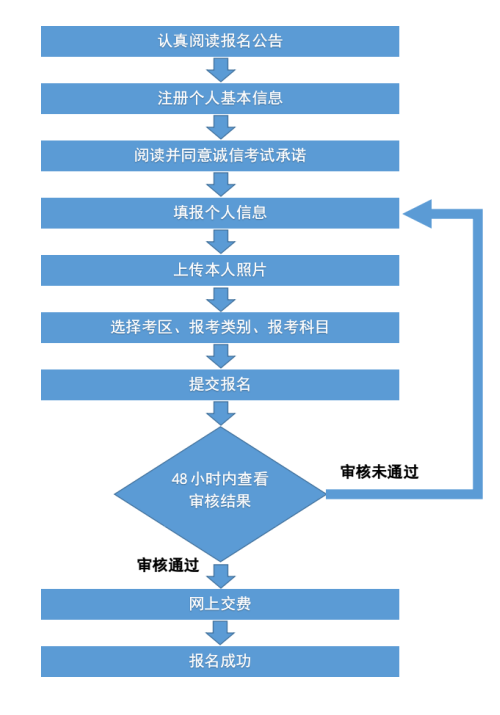 附件2各考区笔试单位联系方式                       备注：中学或中职考点的笔试主管单位为市招生考试院。
附件3考场规则一、考生须持《准考证》（正、反面不得涂改或书写任何内容）、有效居民身份证（或临时身份证、公安部门出具的带有照片的临时身份证明、港澳台居民居住证、港澳居民来往内地通行证、5年有效期台湾居民来往大陆通行证）参加考试，两证缺一不可。请考生于开考前10分钟按考场号进场对号入座做好考前准备。二、考生只准携带必要的考试文具，如2B铅笔、黑色签字笔、直尺、圆规、三角板、橡皮进入考场。严禁携带计算器、书籍、资料、具有无线接收或发送功能的设备（如手机、电子手环、蓝牙耳机等）、手表（包括机械表、石英表等）、电子存储设备等非考试物品进入考场。非考试物品应放置在指定的非考试物品暂放处。考场内不得自行传递文具用品等。三、考生入场时，应主动接受监考员按规定进行的身份验证和随身物品检查。考生入场后须核准座位号对号入座，并将本人《准考证》、有效身份证件放置课桌左上角。四、考生拿到试卷、答题卡，先核查试卷、答题卡与本人报考的类别、科目、试卷页数、大题数是否相符，如不符，应立即举手向监考员说明情况。考生遇到试卷分发、装订错误或试题字迹印刷不清等问题应举手与监考员联系。凡涉及试题含义的，监考员一律不予解答。核对无误后，在指定位置处填写姓名、准考证号，并在答题卡指定区域粘贴条形码。五、考生在开考信号发出后方可开始答题。考生应使用黑色签字笔在答题卡规定的区域内答题，在规定区域外和其他纸张上作答的一律无效。不得在答题卡上做任何标记，不得在除试卷、答题卡和草稿纸外任何地方（如《准考证》、一次性纸巾等）涂写与考试有关的内容。考场内时钟的时间仅供参考，具体时间以考点统一指令为准。六、开考15分钟后迟到考生不得进入考场；考试结束前30分钟考生方可交卷离开考场。考生不论以任何理由离开考场后都不得重返考场；未经监考员同意擅自离开考场的，按违规处理。七、考生在考场内必须保持安静，严格遵守考场纪律，服从监考员管理，不得以任何理由妨碍监考员正常工作。监考员有权对考场内发生的问题按规定进行处理，如实填写“考场情况记录表”和“考生违规情况登记表”，并要求违规考生在“考生违规情况登记表”上签名确认。八、考试结束信号发出后，考生须立即停止答题，并将试卷、答题卡按页码顺序整理好放在桌上，待监考员允许后方可离开考场。考生不得携带试卷、答题卡、草稿纸离开考场；离开考场后，不准在考场附近逗留和交谈。九、考生如不遵守考场规则，不服从考试工作人员管理，有违规行为的，将按照《国家教育考试违规处理办法》进行认定和处理。如考试违规行为被认定为作弊的，将被处以所报名参加考试的各科成绩无效，同时视情节轻重，给予暂停参加该项考试1至3年的处罚。如在考试过程中有组织作弊、代替他人或者让他人代替自己参加考试等涉嫌违法犯罪行为的，将根据《中华人民共和国刑法》第二百八十四条之一的规定，移送司法机关追究刑事责任。考区单位名称地址电话南宁广西大学南宁市大学东路100号广西大学新东园继续教育学院212办公室0771-3235622南宁广西民族大学南宁市大学东路188号广西民族大学教务处0771-3265112南宁南宁师范大学五合校区南宁市明秀东路175号南宁师范大学行政楼307室0771-390789719994793471南宁广西财经学院南宁市明秀西路100号广西财经学院继续教育学院0771-3853117南宁广西职业师范学院南宁市大学东路105号广西职业师范学院继续教育学院0771-3244530南宁广西农业职业技术大学南宁市大学东路176号0771-4714960南宁广西民族大学相思湖学院南宁市江南区友谊路55号0771-4772552南宁南宁学院南宁市邕宁区龙亭路8号南宁学院继续教育学院0771-5900906南宁广西外国语学院南宁市青秀区五合大道19号校门口创业园二楼0771-4730089南宁南宁师范大学师园学院南宁市江南区明阳大道15号0771-3191353南宁广西水利电力职业技术学院南宁市长堽路99号0771-2085057南宁广西机电职业技术学院南宁市大学东路101号广西机电职院教务处考务科0771-3248625南宁广西建设职业技术学院南宁市西乡塘区罗文大道33号0771-3389812南宁广西国际商务职业技术学院南宁市西乡塘区大学东路168号0771-3244221南宁广西经贸职业技术学院南宁市青秀区青山路14号0771-5713720南宁广西电力职业技术学院广西南宁市科园大道39号0771-3219402南宁广西卫生职业技术学院南宁市兴宁区昆仑大道8号0771-5602505南宁南宁职业技术学院南宁市大学西路169号0771-2024995南宁南宁市招生考试院南宁市民生路维新街南一里9号0771-2852098南宁武鸣南宁师范大学武鸣校区南宁市明秀东路175号南宁师范大学教务处19968179774南宁武鸣南宁理工学院东盟校区南宁市武鸣区东盟经济技术开发区发展大道16号0771-6031520柳州广西科技大学柳州市文昌路2号广西科技大学继续教育学院0772-2687712柳州柳州职业技术学院柳州市鱼峰区社湾路30号行健楼继续教育学院0772-3156275柳州柳州市招生考试院柳州市红锋路15号0772-3813958桂林广西师范大学育才校区桂林市七星区育才路15号0773-5846465桂林桂林电子科技大学桂林市七星区金鸡路1号0773-2291492桂林桂林理工大学桂林市建干路12号桂林理工大学继续教育学院0773-5895958桂林桂林航天工业学院桂林市金鸡路2号0773-2253026桂林桂林师范高等专科学校桂林市临桂区飞虎路9号桂林师专办公楼4楼421教务处考务科0773-3975058桂林桂林市招生考试院桂林市秀峰区解放东路6号203办公室0773-2863252桂林雁山广西师范大学雁山校区桂林市雁山区雁中路1号0773-5846465桂林雁山桂林理工大学雁山校区桂林市建干路12号桂林理工大学继续教育学院0773-5895958桂林雁山南宁理工学院雁山校区桂林市雁山区雁山街317号0773-8998045梧州梧州学院梧州市富民三路82号梧州学院行政办公楼三楼考务科0774-5836821梧州梧州市招生考试院梧州市新兴二路5-4号四楼0774-3820337北海北海市招生考试院北海市广东南路市教育局4楼0779-3200692北海北海职业学院北海市西藏路48号北海职业学院培训中心0779-39208310779-3920656防城港防城港市招生考试中心防城港市行政中心区万山路500号市教育局10楼0770-2883842钦州北部湾大学钦州市滨海大道12号行政楼202教务处考务管理科0777-2808030钦州钦州市招生考试院钦州市新兴街26号0777-2839151贵港贵港市招生考试院贵港市金港大道1066号教育局大院0775-4573816玉林玉林师范学院玉林市教育东路东1303号玉林师范学院新民楼A105室0775-2666296玉林玉林市招生考试院玉林市香莞路11号0775-2673522百色右江民族医学院百色市城乡路98号右江民族医学院教务处教务科0776-2849543百色百色学院百色学院澄碧校区行政楼433室0776-2876059百色百色市招生考试院百色市右江区城北二路33-2号0776-2853268百色平果平果市招生考试办公室百色平果市马头镇体育北路平果市文化馆三楼（龙景世家1号门对面，平果市教育局旁）0776-5821593贺州贺州学院贺州市西环路18号贺州学院西校区行政楼后楼2330774-5228645贺州贺州市招生考试院贺州市贺州大道50号0774-5139519河池河池学院河池市宜州区龙江路42号河池学院明德楼402室教务处考试中心0778-3147270河池河池市招生考试院河池市金城江区教育路105号河池高中科教楼五楼0778-2185005来宾广西科技师范学院来宾市铁北大道966号广西科技师范学院科教楼815室教务处教务科0772-6620791来宾来宾市招生考试院来宾市华侨大道505号0772-4225317崇左广西民族师范学院崇左市江州区佛子路23号广西民族师范学院崇德楼307室0771-7870930崇左广西城市职业大学崇左市江州区骆越大道1号广西城市职业大学行政楼3040771-7910097崇左崇左幼儿师范高等专科学校崇左市江州区崇善大道55号0771-78322980771-5452266